Procurement Card 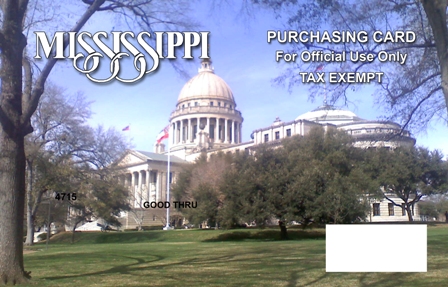 Travel Card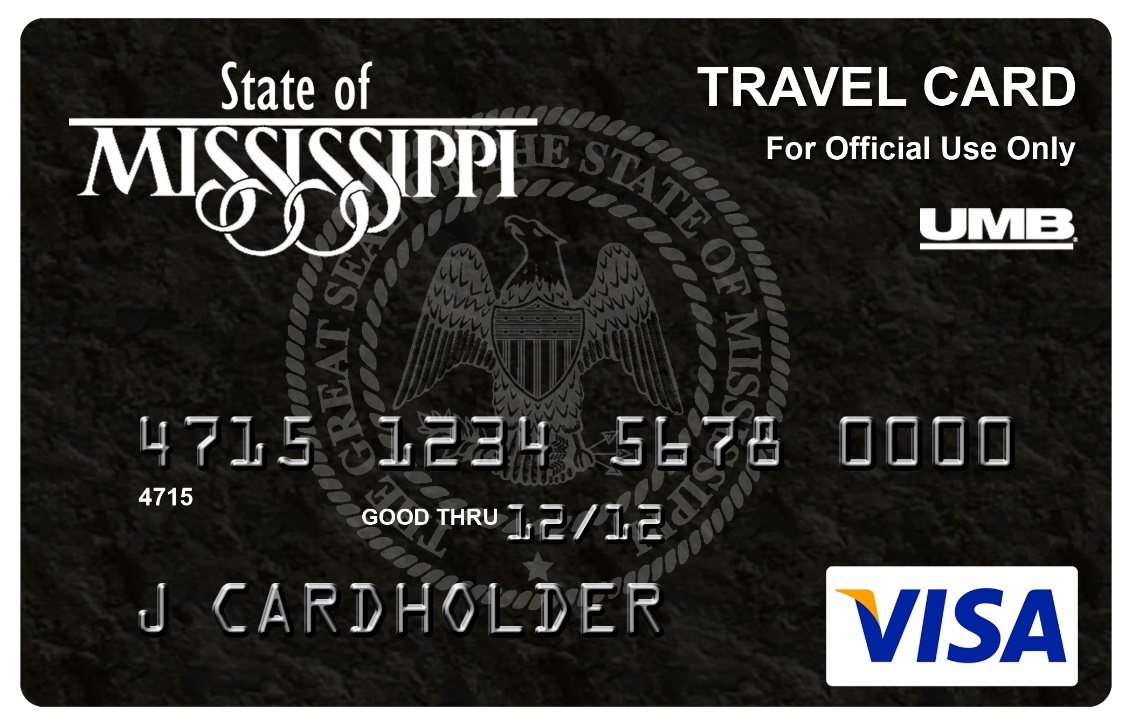 